DEMANDE D’AIDE MATERIELLECONVENTION  INDIVIDUALISÉE     LIGUE D'AQUITAINE DE TIR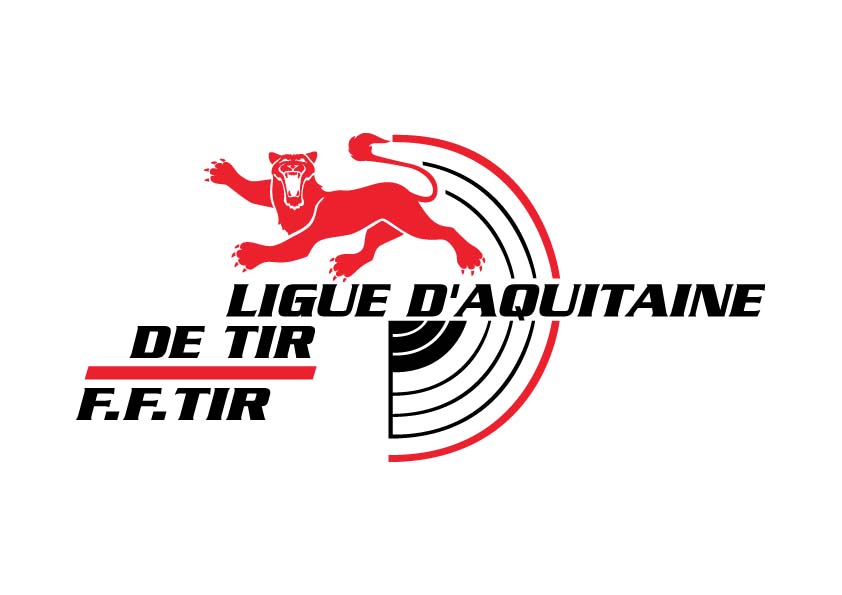 SAISON 2021/2022Le dossier est à retourner au siège de la Ligue par adresse mail : ligue-regionale-aqu@orange.fr ou par voie postale : Ligue d’Aquitaine de Tir, Maison Régionale des Sports, 2 avenue de l’Université, 33400 TALENCE.* Seules les demandes concernant du matériel de tir (armes, accessoires et vêtements)  seront prises en considération par la commission des finances de la Ligue. Les demandes en rapport avec du matériel de construction, de restauration et ou d’aménagement ne seront pas traitées. Les justificatifs d’achat (factures acquittées) doivent être joints au dossier.Cette fiche doit obligatoirement être remplie pour toutes les demandes et quel que soit le montant de l’aide  sollicitée. Si l’athlète n’est pas majeur, la signature de l’attestation doit être effectuée par le représentant légal.Je soussigné(e), …………………………………………………………,OuJe soussigné(e), …………………………………………………… représentant(e) légal(e) de ………………………………………………………..,- atteste être licencié(e) à la Ligue d’Aquitaine de Tir,- atteste être à jour de ses cotisations,- atteste être un(e) compétiteur(rice),- atteste exactes et sincères les informations du présent dossier.Fait le …………………………., à ……………………………..Signature1) L’ATHLETE1) L’ATHLETEINFORMATIONS PERSONNELLESINFORMATIONS PERSONNELLESNOMPRENOMADRESSEN° TELEPHONEE-MAILCLUBINFORMATIONS SPORTIVESINFORMATIONS SPORTIVESCATEGORIESPECIFICITE(S)EPREUVESPALMARES : 3 MEILLEURS RESULTATSRESULTATS 2018/2019PARTICIPATION AU CRAQINSCRIPTION EN COLLECTIF / LISTE HAUT-NIVEAUMATERIEL ACTUELOBJECTIFS 2019/20202) DEMANDES DE L’ATHLETE2) DEMANDES DE L’ATHLETE2) DEMANDES DE L’ATHLETEDESIGNATIONDETAIL*MONTANT TTC (en €)ArmesAccessoires pour armesMunitionsVestesPantalonsChaussuresGantsLunettesMONTANT TOTALMONTANT TOTAL3) MOTIVATIONS DE L’ATHLETEDécrivez en quelques lignes vos motivations, vos besoins et vos projets pour l’année 20204) ATTESTATION SUR L’HONNEUR